Муниципальное казённое учреждение дополнительного образования«Дом творчества»                                                                      СогласованоДиректор МКУ ДО «Дом творчества»                                                                  _________________________________                                                                             Зашеловская С.Х.ПУБЛИЧНЫЙ ОТЧЁТМУНИЦИПАЛЬНОГО КАЗЁННОГО УЧРЕЖДЕНИЯДОПОЛНИТЕЛЬНОГО ОБРАЗОВАНИЯ«ДОМ   ТВОРЧЕСТВА»за 2015 -2016 учебный годг. Бодайбо                                                2016СОДЕРЖАНИЕ:Общая характеристика образовательного учреждения. Структура управления.Задачи, над которыми в течение года работал педагогический коллектив.Условия реализации поставленных управленческих целей: 4.1. Материально-технические;4.2. Финансовые условия;           4.3. Санитарно-гигиенические;           4.4. Управленческие;Характеристика педагогических кадров.Учебно-воспитательная работа:           6.1. Характеристика общеразвивающих  программ;           6.2. Характеристика контингента учащихся;6.3. Результаты участия учащихся в мероприятиях и конкурсах            различных уровнях;   6.4. Воспитательная работа в учреждении; 6.5. Мониторинг обученности и  Мониторинг личностного развития           (воспитанности) учащихся; 6.6. Промежуточная аттестация учащихся.     7. Методическая работа:            7.1. Основные направления методической работы в 2015-2016 уч.году.        7.2 Повышение профессиональной  и общекультурной подготовки                   педагогов.     7.3. Выявление, изучение, обобщение и распространение ценного                   педагогического опыта.   7.4. Создание собственных методических и учебно-методических        разработок. 7.5. Аттестация педагогов и её результаты. 7.6. Аналитическая и контрольно-диагностическая деятельность.     8. Цели и задачи на новый 2016-2017 учебный год.        9. Общие выводы, перспективные направления деятельности учреждения         на  следующий учебный год.Общая характеристика образовательного учреждения.Полное наименование – Муниципальное казённое учреждение дополнительного образования «Дом творчества» (далее МКУ ДО « Дом творчества»).Организационно-правовая форма – муниципальное казённое учреждениеУчредитель – Управление образования администрации Муниципального образования г. Бодайбо и районаЛицензия -  № 5613 серия 38Л01 № 0000510 от 03 октября 2012 г. (бессрочная) выдана  Службой по надзору и контролю в сфере образования Иркутской области Место нахождения -  Дом детского творчества г. Бодайбо  находится по адресу:  666901, Иркутская область, г.Бодайбо, улица Карла Либкнехта,87Режим работы МКУ ДО « Дом творчества» работает в режиме 6-дневной рабочей недели, включая субботние и воскресные дни, с 8-00 до 20-00.   Определяется  Правилами внутреннего распорядка, утвержденными директором МКУ ДО « Дом творчества»Телефоны:  5-27-47, 74-0-22E-mail: moudodd@rambler.ru; ддтбодайбо.ру2.Структура управления.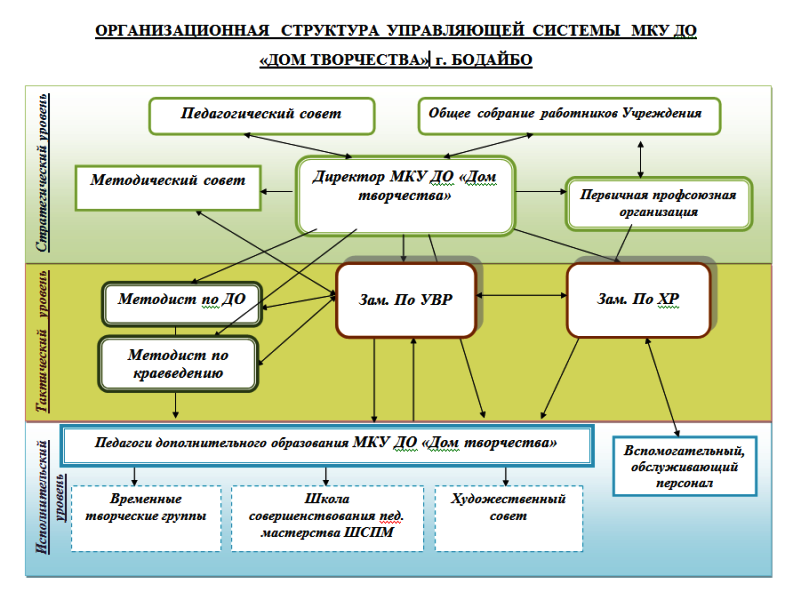 Вид управления – традиционный.Вид организационной структуры управления образовательным учреждением – линейная с элементами матричной.Функция управления – информационно-аналитическая, планово-прогностическая, организационно- -исполнительская,   контрольно-диагностическая, мотивационно-целевая.Уровни управляющей системы – стратегический, тактический, исполнительский.Преобладающий стиль руководства - демократический.Управление Учреждением осуществляется в соответствии с  Федеральными законами, иными нормативными правовыми актами, настоящим Уставом и строится на основе сочетания принципов единоначалия и коллегиальности.Единоличным исполнительным органом Учреждения является директор, который осуществляет текущее руководство деятельностью Учреждения.Директор Учреждения несет ответственность за руководство образовательной, воспитательной работой и организационно-хозяйственной деятельностью Учреждения.В Учреждении формируются коллегиальные органы управления, к которым относятся Общее собрание работников Учреждения, Педагогический совет.Компетенция Общего собрания работников Учреждения заключается в непосредственном участии работников в управлении Учреждением  согласно действующему законодательству Российской Федерации.В целях развития и совершенствования образовательного процесса, изучения передового педагогического опыта в Учреждении действует Педагогический совет.Педагогический совет является постоянно действующим коллегиальным органом управления Учреждения.В Учреждении  создан  Методический  совет - коллективный профессиональный орган, объединяющий на добровольной основе членов педагогического коллектива МКУ ДО «Дом творчества» в целях оптимизации и координации методической  работы. Методический совет  МКУ ДО «Дом творчества» является одним из звеньев структуры управления Учреждением,  осуществляющим  руководство  учебно-воспитательной, методической, экспериментальной работой.Одним из звеньев структуры управления Учреждения,  является Школа совершенствования педагогического мастерства. Школа совершенствования педагогического мастерства (ШСПМ) - коллективный профессиональный орган, объединяющий на добровольной основе членов педагогического коллектива МКУ ДО «Дом творчества», созданный  с целью повышения  профессионального мастерства, самосовершенствования педагога дополнительного образования, оказание помощи в разработке индивидуального стиля педагогической деятельности, а также в помощи по работе над обобщением своего опыта.Художественный совет является совещательным органом, объединяющим педагогических работников художественной направленности,  с целью активизации воспитательной работы, повышения качества проводимых мероприятий в МКУ ДО «Дом творчества».Временная творческая  группа - это добровольное профессиональное объединение педагогов дополнительного образования, заинтересованных во взаимном творчестве, коллективном сотрудничестве по  изучению, разработке, обобщению материалов по заявленной тематике с целью  поиска оптимальных путей развития изучаемой темы, с целью выполнения той или иной образовательно-воспитательной задачи, возникшей в ходе работы и требующей оперативного решения.Таким образом, процесс управления в МКУ ДО « Дом творчества» строится в сочетании принципов единоначалия с демократичностью. Главной ценностью демократического уклада деятельности  учреждения является, вовлечение всех участников образовательного процесса в управление учреждением: учащихся,  родителей, педагогов.3. Задачи, над которыми в течение года работал педагогический коллектив.В 2015-2016 учебном году перед коллективом МКУ ДО « Дом творчества»  ставилась цель: Создание и обеспечение необходимых условий  для удовлетворения индивидуальных потребностей учащихся в интеллектуальном, художественно-эстетическом, нравственном физическом развитии.Задачи:Управленческая Совершенствование нормативно-правовой базы учреждения согласно современным требованиям;Сохранение и развитие кадрового потенциала МКУ ДО «Дом творчества»;Проведение процедуры лицензирования новых мест образовательной деятельности.Открытие  детского объединения по  техническому направлению  «Робототехника», обеспечение  программно-методического сопровождения;Образовательные: Обеспечить современное качество, доступность и эффективность дополнительного образования детей на основе сохранения   принципов дополнительного образования по различным направлениям образовательной деятельности; Удовлетворить индивидуальные потребности детей в интеллектуальном, нравственном, физическом совершенствовании, профессиональной ориентации;Развивать систему выявления и поддержки  талантливых детей.Воспитательные:Создавать необходимые условия для формирования культуры здорового и безопасного образа жизни, укрепления здоровья учащихся, социализации и адаптации детей к жизни в обществе Обеспечить необходимые условия для формирования общей культуры учащихся и адаптации их к жизни в обществе; Организовывать свободное время, содержательный досуг учащихся. Методические: Организовать работу педагогического коллектива по  новой методической теме: «Современный подход к построению учебно-воспитательной работы в системе ДО».Продолжить работу по обобщению педагогического опыта по использованию инновационных технологий в дополнительном образовании через работу конференций, семинаров, педагогических советов, публикации в сборниках на страницах сайта и др.Продолжить работу над повышением профессионального мастерства и компетенции педагогических работников, через работу в методических объединениях, участие в профессиональных конкурсах на различных уровнях.4.Условия реализации поставленных управленческих целей.Сегодня, сознавая важность и приоритетность поставленных задач перед дополнительным образованием детей в стратегических документах, вопрос о результативности педагогической деятельности, оценки качества работы педагогического коллектива и управление качеством в образовательном учреждении продолжает быть актуальным. Качество ДО детей включает в себя  оценку качества условий, в рамках которых организуется образовательный процесс – это оценка кадрового состава, материально-технические условия, оценка информационно-коммуникационного ресурса, оценка финансового и управленческого обеспечения, а также оценка качества процесса и оценка качества результата, итак рассмотрим оценку качества условий.4.1 Материально-технические условия.Одно из необходимых условий полноценного образовательного процесса – поддержка и развитие материально-технической базы учреждения. Дом  творчества    имеет  два        здания      общей        площадью    1340м2, 25  оборудованных учебных аудиторий: актовый зал оснащен современным звуковым, световым оборудованием; современный хореографический класс; художественная мастерская для живописи; музыкальный класс, оснащенный электро-музыкальными  инструментами,; оборудована учебная аудитория для занятий по безопасности дорожного движения; компьютерный класс; аудитория  для прикладного творчества; аудитория для занятий парикмахерского дела, стилисты, визажисты; для индивидуального обучения игры на фортепиано; имеются 2  костюмерные. Образовательный процесс удовлетворительно обеспечен оборудованными учебными кабинетами для проведения  практических занятий по заявленным  общеобразовательным программам.Информационное обеспечение учреждения - это 33 компьютера, из них 5 ноутбуков; планшеты- 8; 6 - видеопроекторов; 1-интерактивная доска; 2- видеокамеры; 3 –фотоаппарата; 5- телевизоров; имеются 2 цифровых пианино, 2-синтезатора, 9- микрофонов, наушники, музыкальные центры, колонки , хореографические и театральные костюмы и тд.Обеспеченность учебной, справочной литературы на достаточном уровне. Таким образом, несмотря на недостаточное бюджетное финансирование  в Учреждении созданы оптимальные условия для функционирования и развития, создана образовательная среда, удовлетворяющая потребностям, учащимся в занятиях творчеством, созданы условия для повышения качества содержания УВП, увеличилось число детских объединений и контингент учащихся, пополняется МТ и учебно-методическая базы. 4.2. Финансовые условия.Дом творчества - муниципальное казённое учреждение, финансируется из бюджета муниципального образования г. Бодайбо и района. Ежегодно утверждается бюджетная смета и составляется план-график размещения заказов на поставку товаров, выполнение работ, оказание услуг для нужды заказчиков.Финансирование учреждения за последние два года :Исходя из таблицы, можно сказать, что в Учреждении созданы оптимальные условия для функционирования, но не на развитие Учреждения.  На 2016 год  из бюджета МО г.Бодайбо и района выделено в общем 18 678 752, 00 рубля, из них расходы на выплату персоналу 14 409 231,00, приобретение и доставка топлива 1 275 107,00рублей.  	Основные статьи расходов бюджета 290, 310, 340,  направленные на развитие Учреждения финансируются недостаточно, особенно встает вопрос об обеспечении общеобразовательных программ, реализуемых на базе СОШ и ДОУ г. Бодайбо и района (инструментами, специальным инвентарем, дидактическими материалами). Ежегодно необходимо приобретение хореографической обуви и костюмов для трех хореографических коллективов, для развития технического творчества, как приоритетного направления деятельности - конструкторов для робототехники и других специальных материалов для обеспечения и реализации  дополнительных общеразвивающих программ разных направленностей,  а также пополнение оргтехники , оборудование музея и  выставочного зала.Надо отметить, что выделяемые бюджетные средства осваиваются в полном объеме. Для развития МТБ Учреждения привлекаются внебюджетные средства золотодобывающих предприятий по программе «Социальное партнёрство», родителей, средства от платных услуг.4.3. Санитарно-гигиеничекие условия.Согласно требованиям СанПин 2.4.4.3172-14 «Санитарно-эпидемиологические требования к устройству, содержанию и организации режима работы образовательной организации дополнительного образования детей» в учреждении выполняются. Учреждение оборудовано охранной сигнализацией, тревожной кнопкой, имеются пожарные краны, рукава, 12 огнетушителей.  В этом году заключен договор  «Об обеспечении лечебно-профилактического обслуживания детей» с ОГБУЗ «Районная больница г.Бодайбо».В 2017 году планируется проведение аттестации рабочих мест, установка видеокамер, а также ремонт полов второго этажа здания по ул.К.Либкнехта, 87 и др.4.4. Управленческие условия. Управление деятельностью Учреждением направлено на совершенствование системы  управления. Основные направления управленческой деятельности: целеполагание, планирование, анализ, контроль, организация. В этом  учебном году  мы перешли к третьему этапу реализации программы организационно – исполнительскому,  который  определён сроком действия с октября 2015 г.  по  май 2019г. Программа Развития  представлена в концептуальном подходе по основным направлениям деятельности. Основные концептуальные ориентиры в области обучения – это результат педагогической деятельности по подготовке «Идеального выпускника». В воспитательной работе за основу взята «концепция духовно-нравственного развития и воспитания личности гражданина России» (воспитание, развитие, социализация). Методическая деятельность должна быть направлена    на эффективное использование всех видов ресурсов,   на создание механизмов улучшения качества обучения и воспитания, создание особой инновационной среды, поиск новых форм сотрудничества учреждения с педагогическим сообществом, системные изменения в содержании образования.В управленческой деятельности приоритетом является управление качеством дополнительного образования детей. Мы должны работать над совершенствованием системы управления качеством, обеспечивать ориентацию на развивающий характер управления и развития организационной культуры, адаптивностью системы управления учреждением, совершенствовать систему управления на основе увеличения общественной составляющей, совершенствовать инфраструктуру учреждения, позволяющее обеспечивать реализацию творческой, интеллектуальной деятельности учащихся.Качество образовательного процесса в Учреждении зависит от грамотного составления и реализации планов работы (Годового, календарного. Учебного). Планирование на новый учебный год будет базироваться на основании анализа работы за 2015-2016 учебный год, программы развития учреждения, муниципального проекта «Школа без границ».Ежегодно в учреждении совершенствуется система контроля. На основании  закона «Об образовании в РФ» № 273 в этом году были разработаны и приняты  «Положение об административном контроле», «Положение о Мониторинге качества образования», «Положение о промежуточной аттестации и текущем контроле учащихся». Эти локальные акты определяют систему контроля в учреждении. Ежегодно составляется  План контроля, который  входит в раздел Годового плана работы Учреждения. Результаты контроля обобщаются и анализируются через мониторинг. Контроль осуществляется на основании Приказа директора по итогам, которого принимаются управленческие решения в виде приказов, распоряжений. Аналитическая деятельность отражается в публичном отчёте,  самоанализе, годовом отчете, статистическом отчёте Учреждения. Самоанализ и публичный отчет ежегодно размещаются на сайте Учреждения.Одним из условий для реализации поставленных управленческих целей является обеспечение мотивации работников. Система мотивации в МКУ ДО «Дом творчества» продолжает функционировать и совершенствоваться. Принято новое «Положение о моральном и материальном стимулировании сотрудников (в новой редакции)»; переработаны показатели эффективности работы педагогических работников, которые будет внедрены с нового учебного года; ведётся контроль, учет, сопровождение по аттестации педагогов по присвоению первой и высшей квалификационной категории, введена аттестация педагогических работников на соответствие занимаемой должности согласно разработанного и принятого «Положения об аттестационной комиссии и процедуре аттестации педагогических работников , с целью подтверждения занимаемой должности»; ведется постоянная работа по агитации педагогов по участию в конкурсах профессионального мастерства, стимулирование работников по итогам года и т.д.  5.Характеристика педагогических кадров.Качество результативности работы зависят от кадрового потенциала, от профессионально-педагогической компетентности и творческой активности педагогов, которые являются ключевыми фигурами в современной модели развивающего и вариативного образования.В 2015-2016 учебном году, согласно утвержденного штатного расписания в МКУ ДО «Дом творчества» - 46,5 штатных единиц. Характеристика кадрового состава сотрудников в учреждении на 2015-2016 учебный год  такова:Таблица 1Таблица 2Из них педагогических работников:Таблица 3Квалификационные категории педагогов:Таблица 4Педагогический стаж в учреждении:Таблица 5Возраст педагогов:Таблица 6По уровню образования:Таблица 7Курсовая подготовка и переподготовка:Выводы: Существует проблема квалифицированных кадров по всем направлениям деятельности учреждения, особенно надо отметить нехватку педагогов дополнительного образования:информационных технологий (имеется укомплектованный компьютерный класс); прикладного творчеств (разных технологий);театрального искусства (кукольный театр, детский драматический театр; вокального искусства (эстрадное, вокальное, академическое, народное пение, фольклор); технического творчества ( роботехника и др.); туристско-краеведческого и естественнонаучного направления;волонтёрство.6.Учебно-воспитательная работа.6.1. Характеристика общеразвивающих  программ.В 2015-2016 учебном году  на базе МКУ ДО «Дом творчества» работало на начало года  36  детских объединений (на конец учебного года 34 ДО) по шести направлениям: Художественное (21программа)Программа  "Творчество"Программа   "Живопись"Программа   «Солнышко»Программа  "Мир танца"Программа  «Радуга танца»Программа студии "Орфей"Программа «Музыкальный театр»Программа хорового кружка «Сияние»Программа хореографического ансамбля "Калейдоскоп"Программа "Фантазия"Программа  "Мастерская Домовёнка"Программа  «Подушка-подружка»Программа "До-ми-солка"Программа   "Навстречу прекрасному"Программа «Времен связующая нить»Программа   "Мастерская сувениров"Программа "Радуга"Программа "Клуб КВН"Программа "Телестудия АСКО"Программа "Весёлые нотки"Программа « Маленькая страна»Социально-педагогическое (7 программ)Программа   "Безопасный маршрут"Программа   "Дорожный патруль"Программа студии "Росток" Интегративная  программа    "КОМ"Программа  "Дебют"Программа   "Из бабушкиного сундучка"Программа « Лёгкое перо»Естественнонаучное  (1 программа)Программа  "Интеллектуальные витаминки"	Туристко-краеведческое (1 программа)Программа "Патриот"Физкультурно-спортивное (5 программ) Программа "Настольный теннис"Программа "Аэробика"Программа "Школа мяча"Программа "Занятия с тренажёрами"Программа  "ОФП"Техническое (1 программа) Программа « Робо-игрушки» Из них 16  на базе МКУ ДО «Дом творчества»  и     20    детских объединений на базе: МБОУ СОШ  №3,  МОУ п. Балахнинской СОШ, МКОУ Перевозовской СОШ, МБОУ «Начальная общеобразовательная школа г. Бодайбо», МКДОУ детский сад №13 «Берёзка», МКДОУ детский сад № 32 «Сказка».В целях доступности получения дополнительного образования  детей с ограниченными возможностями, их социальной  адаптации  были  реализованы   следующие программы: Таблица 8Для талантливых и высокомотивированных учащихся  были реализованы следующие Дополнительные общеразвивающие программы:Таблица 9Выводы:недостаточно Дополнительных общеразвивающих программ,  направленных на привлечение детей старшего возраста, мальчиков и юношей;недостаточное  методическое сопровождение для разработки и реализации общеразвивающих  программ.6.2. Характеристика контингента учащихся.Вся деятельность в учреждении осуществляется с учетом запросов детей, потребностей семей,   как в разновозрастных, так и одновозрастных объединениях. Среднегодовое количество  учащихся за последние  года увеличилось: В 2015-2016 учебном году, в соответствии с учебным планом, в МКУ ДО «Дом творчества» на начало года  1115 человек (по спискам) в  36 объединения, из них  Из общего состава детей: МКУ ДО «Дом творчества» посещают, в основном, дети из благополучных семей. Их численность намного превышает количество детей из неполных, многодетных семей.  6.3. Результаты участия учащихся в мероприятиях и конкурсахразличных уровнях.В 2015-2016 учебном году продолжилась работа педагогов ДО по привлечению  учащихся к участию в конкурсах на различных уровнях. Достижения  учащихся МКУ ДО « Дом творчества»   детских  объединений  – это высокий показатель уровня качества образования детей и педагогов. Результаты обобщены с данными педагогов, работающих на базе школ города и района.В 2015-2016 учебном году было проведено 225 мероприятий  и 80 конкурсов, из них районных 4, городских 11, учрежденческих 65.Учащиеся приняли участие в135  конкурсах разного уровня:Всего учащихся, принявших участие в данных мероприятиях – 4 790уч-ся детских объединений.  Из них стали победителями -  316 уч-ся: международных 78всероссийских  40районных 78городских 120 Наибольшее количество победителей показали  учащиеся детских объединений « Калейдоскоп» ( рук-ль Бойко А.В.)  , «Живопись» ( рук-ль Костоломова Е.А.), « Мириданс», «Радуга танца» ( рук-ль Бесстрашникова Е.А.), Орфей» ( рук-ль Фёдоров В.В.),  « Фантазия» ( рук-ль Горбовская А.Н.), « ОФП» ( рук-ль Плотникова В.М.), « Телевидеостудия АСКО», « КВН». ( рук-ль Сафуганов А.А.),  « Мастерская домовёнка» ( рук-ль Ли А.Д.),  « Подушка – подружка»( рук-ль Дроздова Е.Ю.), «Радуга» ( рук-ль Зайченко Н.Ю.), « Школа мяча»( рук-ль Смольникова О.И.), « Интеллектуальные витаминки»( рук-ль Дустукенова К.Б.)Таблица 10Участие учащихся в мероприятияхАктивными участниками районных и городских  мероприятий  стали учащиеся детских объединений: « Калейдоскоп» ( рук-ль Бойко А.В.) , « Мириданс», «Радуга танца» ( рук-ль Бесстрашникова Е.А.), « Орфей» ( рук-ль Фёдоров В.В.),  « Фантазия» ( рук-ль Горбовская А.Н.), « Сияние» ( рук-ль Золотухина Ю.Н.), « Солнышко» ( рук-ль Цыганий Т.Н.). Выводы:Необходимо отметить, что в этом году наблюдается увеличение   участия учащихся в конкурсах различного уровня и отлажена система распространения информации о конкурсах.  Частота участий в конкурсах зависит от материальных возможностей. Намного сложнее найти спонсоров для организации выезда всего коллектива. В основном используются средства родителей учащихся и спонсоров. Детское объединение « Калейдоскоп» (под руководством педагога Бойко А.В.) приняло участие в Международном конкурсе – фестивале «Жемчужина России» и в   I Международном конкурсе –  фестивале  «Лучший из лучших –  Сибирь», где заняли 3 призовые места. Детское объединение «Мириданс» (под руководством Бесстрашниковой Е.Л.) – во Всероссийском творческом конкурсе  «Волна Байкала».    В учреждении работает система   мотивации и поощрения учащихся, активно принимающих участие в жизни МКУ ДО «Дом творчества» и конкурсных мероприятия.6.4. Воспитательная работа в учреждении.Воспитательный процесс в  учреждении - это целенаправленная деятельность педагогов по созданию условий для организации совместной жизнедеятельности взрослых и детей с целью наиболее полного их саморазвития и самореализации.  Вся работа коллектива, в области воспитания, направлена на создание коллективной творческой среды, в которой каждый может проявить свои способности, приобрести знания и опыт, осознать себя «признанным», самодостаточным и успешным.В 2015-2016 учебном году реализация плана по воспитательной работе в детских объединениях проводилась  через годовое и календарное планирование согласно «Концепции духовно-нравственного развития и воспитания личности гражданина России». Основные направления в организации воспитания и  социализации учащихся:гражданско-патриотическое - «Я – патриот»; нравственное и духовное - «Добротворчество»; культуротворческое и эстетическое  - «Красота вокруг нас»; воспитание положительного отношения к труду и творчеству -  «Дело мастера боится». Общеразвивающие программы ДО так же включают в себя реализацию таких направленностей как: интеллектуальное, здоровьесберегающие, экологическое воспитание, формирование коммуникативной культуры, воспитание семейных ценностей, через учебный процесс, организацию   досуговых мероприятий и различных конкурсов.Особое значение в формировании культурно-образовательного пространства   имеют традиции, сложившийся и поддерживаемый жизненный уклад. В Доме   творчества  ежегодно планируются и проводятся традиционные мероприятия. В 2015-2016 году проведены:Праздник «Открытие ДДТ» (в начале учебного года) - «Город мастеров приглашает!»;Ритуал «Посвящение в кружковцы»  - « Дом, в котором живёт творчество, и зажигаются звёзды»;Отчетные полугодовые и годовые мероприятия, выставки, концерты» Дебют»Мероприятия к календарным праздникам: «С большой любовью к педагогам», «Мы улыбкой маминой согреты»;Неделя открытых дверей «Мы рады вам!»;Праздничное мероприятие закрытия Дома творчества «Бал в городе мастеров»Этот год примечателен рядом ярких и красочных  мероприятий:Конкурс творческих работ "Дорогу талантам";Новогодние мероприятия, спектакли « Новогодние приключения в сказочной стране Лукоморья»Районный конкурс детского творчества «Новогодье»; Молодёжный музыкальный фестиваль « Созвучие»;Муниципальный фестиваль « Театральная весна»;«Мисс творчество-2016»;II районный фестиваль танцевального искусства « Танцевальная мозаика»;Районный конкурс детского рисунка «Мир творчества и вдохновения».Воспитательное значение имеет привлечение хореографических коллективов, в течение всего учебного года, для участия в городских и районных концертных мероприятиях. Учащиеся приобретают практический и социальный опыт, ответственность, аккуратность, пунктуальность, чувство товарищества…Воспитательная деятельность осуществлялась через следующие формы работы:коллективно-творческие дела; традиционные домотворческие праздники;викторины;беседы;презентации;встречи;видео экскурсии и  урок.В детских объединениях проводились воспитательные мероприятия: Киносеансы «Волшебный мир танца»;В царстве вежливости и доброты;Викторина «Друзья природы»;Конкурс «Рисуем танец»;Конкурс «Концертное сэлфи»;Проект – «Сказка про Ивана царевича»;Встреча с ветеранами в городской библиотеке;Социальная акция «Майский вальс»,Концертная программа «Улыбка весны»;«Россия – Родина моя»;«Я здоровье сберегу, сам себе я помогу»;«Красота и здоровье»;Ежегодные  акции в салоне «Шармэль»; Творческие мастерские по изготовлению подарков, открыток  к Новому году, календарным праздникам;« Юный пешеход»;« В гостях у Светофорчика»;   «Культурная столица России»; «Озеро Байкал-жемчужина России» и мн. др. Выводы и предложения:	План воспитательной работы  детских объединениях будет включён в годовой и календарный план. Всем педагогам своевременно предоставить план мероприятий по воспитательной работе на 2016-2017 учебный год.  Контроль со стороны администрации находился на недостаточном уровне по отслеживанию запланированной воспитательной работы в детских объединениях, т.к. не был включён в годовой и календарный план. 6.5. Мониторинг обученности и  Мониторинг личностного развития(воспитанности) учащихся.На основании Годового плана работы в марте месяце   в детских объединениях МКУ ДО « Дом творчества» проводился   «Мониторинг обучения учащихся»  и «Мониторинг личностного развития (воспитанности) учащихся ». Цель мониторинга: оперативное и своевременное выявление  изменений, происходящих в сфере деятельности   учреждения для оценки и прогнозирования тенденций развития учреждения, принятия обоснованных управленческих решений. Задачи мониторинга :разработать и использовать единые нормативные материалы, методик диагностики; организовать наблюдение и измерение, получение достоверной и объективной информации о качестве, содержании и результатах образовательно-воспитательного процесса; систематизировать информацию, обеспечить ее доступности и достоверность; своевременно  выявлять изменения в сфере деятельности учреждения и вызвавших их факторов для принятия управленческих решений;  совершенствовать механизмы мониторинговых исследований; координировать деятельность всех субъектов мониторинга.Результативность обученности по программам ДО зафиксированы в Мониторинговых картах руководителей детских объединений.  Мониторинг обученности  и  воспитанности учащихся ведётся в ДО на базе МКУ ДО «Дом творчества».По Мониторингу обучения,  получены следующие результаты:По результатам  анализа  уровня обучения (теоретическая подготовка):на высоком уровне – 156 уч-ся;на среднем уровне – 227 уч-ся;на низком уровне – 48 уч-ся.По результатам  анализа  уровня обучения (практическая подготовка);на высоком уровне – 200 уч-ся;на среднем уровне – 193 уч-ся;на низком уровне –  38уч-ся.Общеучебные умения и навыки показали :на высоком уровне – 227 уч-ся;на среднем уровне – 178 уч-ся;на низком уровне –  26 уч-ся.По Мониторингу личностного развития (воспитанности) учащихся получены следующие результаты:Организационно-волевые качества показали:на высоком уровне – 216 уч-ся;на среднем уровне – 179 уч-ся;на низком уровне –  36уч-ся.Ориентационные качества  показали:на высоком уровне – 225 уч-ся;на среднем уровне – 171 уч-ся;на низком уровне –  35 уч-ся.Поведенческие качества показали:на высоком уровне – 204уч-ся;на среднем уровне – 174 уч-ся;на низком уровне –  53 уч-ся.Выводы и предложения:В Мониторинге приняли участие 431 учащийся МКУ ДО « Дом творчества» ( 8 уч-ся отсутствовали по болезни)Основными формами  педагогической диагностики   педагоги выбрали: наблюдение, тестирование, контрольный опрос, собеседование, анкетирование.Педагогам особое внимание следует уделить учащимся, показавшим низкий уровень.Усилить индивидуальную педагогическую работу с детьми с учетом выявленных проблем в следующем учебном году.Педагогам дополнительного образования разнообразить формы и методы проведения Мониторинга,Грамотно и качественно оформлять оценочно-диагностический материал.При планировании учебно-воспитательной работы учитывать результаты Мониторинга.6.6. Промежуточная аттестация учащихся.Качество образовательной деятельности - это комплексная характеристика процесса и результатов обучения, воспитания и развития детей, отражающая полноту выполнения дополнительных общеразвивающих  программ и результативность образовательной деятельности учащихся .Содержание и качество образования в МКУ ДО « Дом творчества» способствует развитию мотивации личности учащихся  к познанию и творчеству, их профессиональному самоопределению, адаптация детей к жизни в обществе, формированию общей культуры, организации содержательного досуга.Организация образовательного процесса (в том числе начало и окончание учебного года, продолжительность каникул)  регламентируется: учебным планам, утверждённым  директором учреждения ;расписанием занятий, которое составляется согласно Положению о режиме занятий в МКУ ДО « ДТ» и нормами СанПин.Результативность образовательной деятельности устанавливается на основе промежуточной аттестации и определяется по степени соответствия ожидаемых и полученных результатов. Оценивание уровня знаний, умений и навыков учащихся  проводятся в соответствии с  Положением о промежуточной аттестации учащихся и текущем контроле. Текущий контроль проводится педагогами в течение учебного года с целью систематичного контроля уровня освоения учащимися тем учебных занятий. Промежуточная аттестация проходит  по завершению реализации дополнительной общеразвивающей программы в апреле. Сроки проведения промежуточной аттестации определяются графиком, утвержденным  директором.Содержание проведения аттестации определяется педагогами на основании содержания дополнительной общеразвивающей программы и в соответствии с ее прогнозируемыми результатами. Аттестация учащихся детских объединений проводилась в следующих формах: тестирование, выставка и защита  творческих работ, отчётный концерт, салон, мини-концерт, игра-путешествие, конкурсы. Для проведения промежуточной  аттестации учащихся формируется аттестационная комиссия, в состав которой входит администрация и педагоги учреждения Промежуточная аттестация оформляется протоколами. Всего на начало 2015-2016 учебного года – 1115 учащихся. На конец учебного года – 1065 учащихся.Промежуточную  аттестацию на базе МКУ ДО « ДТ» прошли – 363уч-ся Промежуточная аттестация учащихся дошкольного возраста и учащихся 1-х классов по общеразвивающим программам проводилась по наблюдениям педагогов – 116 уч-ся;По результатам анализа педагогов детских объединений, работающих на базе школ  и ДОУ  города и района аттестацию прошли – 586 уч-ся.  Выводы и предложения:Промежуточная аттестация проходила в соответствии с утверждённым  графиком. Итоги промежуточной аттестации показали, что средняя успеваемость учащихся составляет 97 %. В детских объединениях « Живопись» педагог Костоломова Е.А.,  « До-ми-солька» педагог Шиховцева В.В., « Фантазия»  педагог Горбовская А.Н.,  « Дорожный патруль» педагог Сычёва Ю.В. – незначительно сократился состав учащихся, который  повлиял на итог  промежуточной аттестации. Основными формами проведения аттестации являлись: проверка теоретических знаний (тестирование) и проверка  практических умений и навыков (выставка и защита  творческих работ, отчётный концерт, салон, мини-концерт, игра-путешествие, конкурсы).Все учащиеся, в составе 1065 человек на конец учебного 2015-2016 года, усвоили программный материал и переведены на  следующий этап обучения. Окончили курс обучения 97 учащихся.Педагогам дополнительного образования разнообразить формы и методы проведения аттестации. Привлекать к участию в промежуточной аттестации всех учащихся детских объединений .Своевременно предоставлять отчётную документацию.Педагогам дополнительного образования тщательно продумывать показатели и критерии оценивания теоретической и практической подготовленности учащихся.7. Методическая работа:7.1. Основные направления методической работы в 2015-2016 уч.году.В 2015-2016 учебном году методическая работа  осуществлялась на основе нормативных документов и локальных актов,  в соответствии с целевыми задачами развития учреждения и была направлена на повышение  профессионального мастерства педагогов, совершенствование их деятельности, обновление содержания  обучения и воспитания учащихся.   Содержание образования в МКУ ДО «Дом творчества» представлено 36 дополнительными общеразвивающими программами, которые направлены на развитие мотивации личности к познанию и творчеству, реализацию  творческого потенциала учащихся  и формирование личностной культуры в различных сферах жизнедеятельности. Обеспечить высокое качество учебно-воспитательного процесса сегодня не возможно без внедрения новых программ и педагогических технологий. Поэтому все педагоги  в течение года занимались редактированием и корректировкой образовательных программ в соответствии с изменениями в нормативных и локальных актах учреждения. В течение учебного года проводился оперативный контроль, оценка и коррекция образовательного процесса, разрабатывались  методические рекомендации по совершенствованию  деятельности педагогического коллектива.Педагогический коллектив Дома творчества объединяет  8 педагогов  (10 педагогов в 2014-2015учебном году), и 19 совместителей, отличающихся по уровню профессиональной подготовки, образования, опыта работы, личностным качествам.Таблица 11Это определило разноуровневую систему повышения профессиональной и общекультурной подготовки педагогов, предусматривающую  различные формы работы, как  с начинающими педагогами, так и с педагогами, имеющими стаж работы.7.2 Повышение профессиональной  и общекультурной подготовкипедагогов.В 2015-2016 учебном году учреждение начало работу над новой методической темой «Современный подход к построению учебно-воспитательной работы в системе дополнительного образования».Исходя из общей методической темы года, проведено 3 заседания педагогического совета:«Особенности организации работы учреждения на первом этапе программы развития учреждения»;«Организационно-правовая деятельность учреждения в рамках Закона об образовании Российской Федерации»;«Результативность педагогической деятельности как показатель качества образовательного процесса в учреждении. Анализ работы МКУ ДО «Дом творчества» за 2015-2016 учебный год».Выводы: Работа педагогического совета эффективна, все поставленные цели и задачи выполнены. Проведение педагогического анализа на педсоветах содействует улучшению работы  учреждения, служит основой для планового перспективного и оперативного управления деятельностью педагогического коллектива, стимулирует повышение качества обучения и воспитания. Решение педагогических советов определило содержание и формы методической работы, состояние и продуктивность которых будет рассмотрена через основные блоки деятельности:повышение квалификации, обучение и развитие кадров;выявление, изучение, обобщение и распространение ценного педагогического опыта;создание собственных учебно-методических разработок с использованием  современных технологий.Для разрешения возникающих в процессе воспитательной работы проблем, планирования деятельности и разработки сценарного материала в течение года работало методическое объединение педагогов Художественный совет. Таблица 12Заседания Художественного  советаВыводы: Анализ работы Художественного совета показал его эффективность, так как было запланировано и проведено за год ряд интересных, массовых мероприятий на уровне учреждения, города и района.  Решающую роль в том, насколько эффективно сложится процесс профессионального саморазвития, играет самостоятельная, индивидуально-творческая деятельность педагога. Для педагогов ДО остро стоит вопрос   непрерывного процесса образования и самообразования, о необходимости которого говорится  в Законе об образовании, так как отсутствует возможность прохождения курсов профессиональной переподготовки и повышения квалификации в нашем районе. Непрерывный процесс образования педагогов должен проходить постоянно. Самообразование остается в современных условиях одним из основных способов повышения квалификации. Педагоги работали над темами по самообразованию, результатами работы являются – проекты, презентации, разработки образовательного комплекса, выступления на ШСПМ.                                                                                                                  Таблица 13Самообразование педагогов Также обучение педагогов проходило  на заседаниях ШСПМ по проблемам: «Обновление содержания дополнительного образования в контексте ФГОС нового поколения»;«Единство обучения и воспитания в практике применения современных технологий»; «Особенности организации занятий в ДО. Универсальные учебные действия»; «Эффективность педагогического общения»;«Методы и принципы обучения в системе ДО. Мониторинг образовательной деятельности»;«Профессионализм. Педагогическое мастерство»          Выводы: Анализ работы педагогов в рамках ШСПМ показал хороший результат, работа осуществляется в микрогруппах, так как  в учреждении небольшое количество педагогов. Есть возможность обсудить со всеми педагогами всесторонне все проблемы и возможности внедрения инноваций в педагогический процесс.   В течение учебного года продолжалась работа по совершенствованию образовательно-методического комплекса. Педагогам оказывалась консультационная помощь.  Систематически проводились индивидуальные и групповые консультации педагогов по различным проблемам организации учебно-воспитательной работы.   Консультационная работа выстраивалась в зависимости от результатов диагностики затруднений педагогов в его практической деятельности.  	Были подготовлены и проведены групповые и индивидуальные консультации с педагогами: «Обновление содержания дополнительного образования детей в контексте ФГОС нового поколения»; «Единство обучения и воспитания в практике применения современных технологий»;«Особенности организации занятий в ДО. Универсальные учебные действия»;  «Эффективность педагогического общения»;«Профессионализм. Педагогическое мастерство»;  «Особенности воспитания в условиях ДО»;«Современная оценка качества в учреждении ДО»;«Современные методы обучения»; «Индивидуальная работа в системе ДО, составление индивидуальных    планов и карт»; «Инклюзивный подход в ДО»; «Анализ эффективности воспитательного процесса»;«Структура содержания ДО»;«Сопровождение процесса реализации дополнительных программ по направлениям» и т.д.В современных условиях постоянно возрастает потребность педагогов в информации, поэтому в течение учебного года проводилось пополнение и систематизация методического фонда. Сбор и преобразование информации проводились с учетом особенностей деятельности Дома творчества на основе диагностики информационных профессиональных потребностей администрации и педагогов. Обновлены банки данных, обеспечивающие деятельность Дома творчества:«Нормативно-правовая база дополнительного образования», «Локальные акты»;«Педагогические кадры»;«Аттестация педагогических работников»;«Образовательные программы»;«Положения о проведении массовых районных мероприятий,   конкурсах».«Документы по аналитической деятельности и диагностике»«Оценка уровня усвоения дополнительной образовательной программы             учащимися»Систематически осуществлялся подбор инструктивно - методических материалов об инновационных формах и методах работы в системе дополнительного образования детей. При подготовке инструктивно-методических,  информационных материалов, разработке методических  рекомендаций по работе с детьми используется библиотечно-информационные ресурсы учреждения, интернет, происходит  обмен информацией с другими образовательными учреждениями. Для повышения педагогического мастерства педагогов Дома творчества  организована подписка на специальную периодическую литературу по направлениям (для художников, музыкантов, хореографов, для занятий декоративно-прикладным творчеством,  ЮИД и т.д. )В МКУ ДО « Дом творчества» составлен и систематически пополняется каталог библиотечно-информационных ресурсов.   Всего   2378 экземпляров из них 144 составляют диски и кассеты.В течение учебного года регулярно пополняется сайт МКУ ДО «Дом творчества» отчетами о проделанной работе, методическими разработками, информационными листами, статьями  и объявлениями    Результаты методической работы представлены методическими разработками, папками, отражены на стенде. Изучение, накопление информации, модернизация информационного обеспечения с использованием электронной техники позволяет обеспечить информационными,  методическими и практическими материалами весь педагогический состав в соответствии  с современными требованиями, что способствует повышению уровня профессиональной компетентности педагогов, оптимизации образовательного процесса.Необходимо продолжить пополнение информационных банков, выпуск информационно-методических бюллетеней, работу по систематизации имеющихся информационных ресурсов, созданию  и внедрению учебно-методических комплексов в деятельность педагогов.7.3. Выявление, изучение, обобщение и распространение ценногопедагогического опыта.Опыт педагогов складывается благодаря участию их в инновационной деятельности, сложившейся системе выявления, изучения, обобщения и распространения педагогического опыта.В 2015-2016 учебном году три педагога дополнительного образования ( Фёдоров В.В., Ли Е.Д., Костоломова Е.А.) прошли курсы переподготовки в Санкт-Петербургском  «Европейском Университете «Бизнес Треугольник» по заочной форме обучения,  по программе профессиональной переподготовки педагогов дополнительного образования детей.  Данная курсовая переподготовка позволит повысить общепедагогический уровень квалификации педагогов, будет стимулировать  профессиональный рост, позволит более качественнее организовать педагогический процесс  с учащимися. Педагог Ли Е.Д. прошла курсы повышения квалификации в ГАУДО «Региональном центре мониторинга и развития профессионального образования» по профессиональной программе «Совершенствование содержания и методики преподования предметной области «Технология» в условиях введения ФГОС общего образования», получила Благодарность  за обмен опытом и проведение мастер-класса по теме «Увлекательное канзаши».По-прежнему особое внимание в образовательном процессе уделялось совершенствованию форм и методов организации занятий, в учебно- воспитательном процессе, проведению мероприятий в соответствии с годовым планом по воспитательной работе. Педагогами были проведены открытые  мероприятия по воспитательной работе, которые давались в соответствии с выбранными темами, в рамках конкурса «Лучшее воспитательной мероприятие». Были даны 6 открытых мероприятий.  Конкурс «Лучшее воспитательное  мероприятие» проводился с целью:активизации работы педагогов по внедрению и использованию нетрадиционных форм воспитательной работы;повышения творческой активности педагогов; создания условий для выявления позитивного опыта воспитательной деятельности и его внедрения в педагогическую практику По итогам подведены результаты, выявлены победители:Грамота победителя конкурса вречена педагогу Бойко А.В., дипломы получили  педагоги  Ли Е.Д., Горбовская А.Н. В процессе подготовки мероприятий был приобретен опыт, который в дальнейшем поможет избежать ошибок. По результатам наблюдений за деятельностью педагогов и учащихся  на занятиях и мероприятиях по воспитательной работе, можно сделать вывод, что большинство педагогов давали занятия  на хорошем продуктивном уровне, но в тоже время педагогам необходимо обратить внимание на более качественную подготовку открытых воспитательных мероприятий, в соответствии с требованиями и стандартами, на применение разнообразных методов и форм, в том числе инновационных.Победителем конкурса « Педагог мастер – 2016»  стала  Ли А.Д.  В номинации «Вдохновение и педагогический талант» победила педагог дополнительного образования Бойко А.В. В номинации «Новаторство и педагогический поиск – педагог дополнительного образования Бесстрашникова Е.А.Таблица 14Мониторинг мастерства педагоговВ 2015-2016 году педагоги ДО более активно принимали участие в работе по обобщению и распрастранению эффективного педагогического опыта. Данная деятельность осуществлялась через участие  педагогов в семинарах, фестивале, конференции,  профессиональных конкурсах на различных уровнях:Четыре педагога ДО (Ли Е.Д., Сычёва Ю.В., Бесстрашникова Е.А., Дроздова Е.Ю. ) приняли участие в Фестивале творческих проектов, подготовив мастер классы по направлениям своей педагогической деятельности. Пять педагогов ДО ( Фёдоров В.В., Бесстрашникова Е.А., Ли Е.Д., Сычёва Ю.В., Казначеева Г.В.) приняли участие в заочном муниципальном конкурсе педагогов дополнительного образования «Сердце отдаю детям».Педагог ДО Ли Е.Д. активно приняла участие в семи всероссийских профессиональных конкурсах, где представила свои методические разработки: конспекты занятий, воспитательных мероприятий,  творческие проекты, педагогические технологии, мастер-классы. Получила Сертификат по ИКТ – компетентности от Академии Интеллектуального развития.Подана заявка на прохождение курсов профессиональной переподготовки хореографа Горбовской А.Н.7.4. Создание собственных методических и учебно-методическихразработок.Создание собственных методических разработок свидетельствует об уровне компетентности педагогов, а представление работ на конкурс является показателем возможности педагога работать в режиме развития и получать (что мотивационно очень важно) моральное и материальное стимулирование.Хороший показатель роста  творческого педагогического мастерства- это участие учащихся в конкурсах и мероприятиях на различных уровнях: от учрежденческого до международного. Естественно, что здесь необходимо учитывать специфику деятельности детских объединений по направлениям. Возможно проще принять участие в дистанционных, заочных конкурсах- отправил  работы и жди результат! (живопись, декоративно-прикладное) Гораздо труднее участвовать реально, по факту, когда на педагогах лежит ответственность за жизнь и здоровье учащихся, за оборудование, аппаратуру, костюмы, когда непосредственно идёт общение с залом, с аудиторией, с жюри ( хореография, музыка, пение). Педагогами в течение года проводилась большая работа по мотивации и привлечению учащихся для участия в конкурсах, фестивалях и других мероприятиях.Таблица 15В этом учебном году был издан сборник методических разработок занятий педагогов ДО в рамках районного конкурса «Золотая копилка уроков» - «Творческая палитра» 2 часть. В сборник вошли методические разработки педагогов Бойко А.В., Костоломовой Е.А., Ли Е.Д., Горбовской А.Н., Казначеевой Г.В., Беленковой Е.М. К сожалению, педагоги не представляют свои методические разработки, статьи в печатных изданиях и на сайтах, хотя неоднократно предлагалась такая форма распространения педагогического опыта. В перспективе активизировать работу в данном направлении, оказать содействие и помощь педагогам в разработке и издании методических пособий.В течение учебного года продолжалась работа по совершенствованию образовательно-методического комплекса. Педагогам оказывалась консультационная помощь.  Систематически проводились индивидуальные и групповые консультации педагогов по различным проблемам организации учебно-воспитательной работы.   Консультационная работа выстраивалась в зависимости от результатов диагностики затруднений педагогов в его практической деятельности.  	Были подготовлены и проведены групповые и индивидуальные консультации с педагогами: «Обновление содержания дополнительного образования детей в контексте ФГОС нового поколения»,  «Единство обучения и воспитания в практике применения современных технологий»,  «Особенности организации занятий в ДО. Универсальные учебные действия»,  «Эффективность педагогического общения», «Профессионализм. Педагогическое мастерство», «Особенности воспитания в условиях ДО», «Современная оценка качества в учреждении ДО», «Современные методы обучения», «Индивидуальная работа в системе ДО, составление индивидуальных планов и карт», «Инклюзивный подход в ДО», «Анализ эффективности воспитательного процесса», «Структура содержания ДО», «Сопровождение процесса реализации дополнительных программ по направлениям» и т.д.7.5. Аттестация педагогов и её результаты.Аттестация – это подведение итогов, заслуженная оценка деятельности педагога.  В рамках аттестационных мероприятий педагогом Фёдоровым В.В. и методистом Беленковой Е.М. были представлены необходимые документы в аттестационную комиссию.  Результат аттестационных мероприятий – первая квалификационная категория.7.6. Аналитическая и контрольно-диагностическая деятельность.Важное место в методической работе  принадлежит контрольно - диагностической деятельности и аналитической деятельности.  	Аналитическая деятельность направлена на мониторинг профессиональных и информационных потребностей педагогов; создание базы данных  о педагогах; выявление затруднений педагога; изучение, обобщение и распространение педагогического опыта, уровня  удовлетворенности  качеством предоставляемых услуг,  оценка качества педагогической деятельности.Информационная деятельность (формирование банка педагогической информации; информирование  педагогических работников о новых направлениях в развитии образования).Организационно-методическая деятельность (изучение запросов, методическое сопровождение и оказание практической помощи, организация повышения квалификации и профессиональной переподготовки педагогов, проведение семинаров, конференций, фестивалей, конкурсов);Консультационная деятельность (организация консультационной  работы для педагогов). Способом оценки качества преподавания или качества педагогической деятельности в целом является самооценка или рефлексия собственной деятельности. Все виды диагностик и исследований, проведённых в этом учебном году,  базировались на научно-обоснованных моделях, на основании  правовых норм и требований	 и стандартов.Было проведено анкетирование и тестирование педагогов  с целью выявления ряда вопросов, характеризующих педагогов дополнительного образования:определение уровня развития педагогического коллектива;совершенствование профессиональной деятельности педагога;выявление степени затруднений в педагогической деятельности;профессиональной готовности педагога: деятельность, умения, знания, коррекция	Определение уровня развития педагогического коллектива – три педагога показали высокий уровень ценностно-ориентационной зрелости, организованности, сплочённости коллектива педагогов. Четыре педагога – средний уровень, из них два педагога по некоторым критериям показали низкий уровень. 	В Соответствии с учебным планом в конце учебного года проведено анкетирование и тестирование педагогов с целью определения профессионально-значимых личностных качеств педагога дополнительного образования,    и его стремление к развитию личности, а так же с целью планирования работы по преодолению затруднений в профессиональной деятельности педагогов ДО.  Педагогам ДО были предложены анкеты:Анкета профессиональной готовности педагога: деятельность, умения, знания, коррекция.Анкета «Совершенствование профессиональной деятельности».Анкета «Методика оценки уровня развития коллектива».Анкета «Диагностическая карта для педагогов»Традиционно в конце учебного года проводятся исследования по удовлетворённости родителей уровнем дополнительного образования детей, а так же удовлетворённость детей от посещения занятий в Доме творчества. В исследовании участвовали 200 родителей и 375 учащихся.                                                 В ходе исследования выявлено: высокий уровень удовлетворённости работой образовательного учреждения родителями – 96,7  (91,5% - в 2015 г; 87,5% в 2014 году)  учащимися- 91,6 (89,5% - в 2015 году; 86,6% в 2014 году)Удовлетворённость работой учреждения родителями по объединениямУдовлетворённость занятиями учащихся по объединениямУдовлетворённость занятиями учащихся:Позволяет определить рейтинг видов деятельности, которыми предпочитают заниматься дети, какие из них вызывают наибольший интерес среди мальчиков или девочекПозволяет увидеть, насколько осознанно и самостоятельно дети осуществляют свой выбор Выявить оценку удовлетворенности деятельностью дополнительных образовательных объединений разных учреждений образования Получить информацию о том, какими видами деятельности дети хотели бы заниматься еще и по какой причине в настоящий момент перестали заниматься в кружках, секциях, студиях или вообще не хотят нигде заниматься в свободное времяСамостоятельный выбор детьми детских объединений:-театр-5%- хореография-12%- мягкая игрушка-3%- журналистика-4%-стилист-визажист-5%-игра на гитаре-6%-игра на фортепьяно-3%-живопись-9%-кукольный театр-5%-хор-3%- дизайн-7%-юный репортёр-2%-компьютерная графика-8%-парикмахерское дело- 6% -робототехника-10%-эстрадный вокал-4%-резьба по дереву-1%-шитьё и вязание-2%- художественная вышивка-1%-столярный -4%2014-2015г2015-2016гАналитическая деятельность помогла выявить имеющиеся проблемы в работе, это стимулирует педагогов повышать качество собственной профессиональной деятельности и уровень профессионализма, удовлетворения потребностей и ожиданий участников образовательного процесса.Вывод: Анализ методической работы МКУ ДО «Дом творчества»  показал:1.Направления деятельности педагогов обеспечены программно-методическими и информационными материалами.2.Осуществляется систематизация имеющихся информационных ресурсов. Осуществляется перевод информационных материалов в электронный формат.4.Созданы условия для повышения компетентности и профессионального мастерства педагогов, развития их творческого потенциала.5.У педагогов сформирована готовность к профессиональному  самообразованию.6. Выявлен высокий процент удовлетворённости родителей и учащихся деятельностью учреждения ДОЦели и задачи на новый 2016-2017 учебный год.Цель: Обеспечить  эффективность и качество   образовательных услуг             дополнительного образования через реализацию Программы Развития             учреждения. Задачи:Управленческие: Продолжить  работу по  обеспечению качества   услуг по дополнительному образованию согласно новой  нормативно-правовой базы;Обеспечение качества условий, процесса и результата для повышения эффективности работы учреждения;Совершенствование системы мониторинга и контроля;Адаптивность системы управления учреждением;Совершенствование системы управления на основе увеличения общественной составляющей.Организационные:Открыть детские объединения по техническому, художественному, социально-педагогическому направлениям. направлениям:Обеспечить программно-методическое сопровождение вновь открытых детских объединений;Подготовить документы на лицензирование.Реконструкция школьного музея народного образования;Оборудование выставочного зала в здании по ул. Мира,9Образовательные: Обеспечить современное качество учебного процесса через:внедрение инновационных педагогических технологий;реализацию общеразвивающих программ нового поколения; повышение профессионального уровня педагогов;Воспитательные:Создать ситуации выбора для каждого учащегося в выборе цели, содержания, форм и способов деятельности;Реализовать условия для успешной творческой деятельности и стимулирования к дальнейшему самосовершенствованию каждого учащегося; Выявление и поддержка  талантливых и высокомотивированных  детей; Обеспечить качественное планирование, воспитывающих и развивающих видов деятельности для достижения высоких результатов  воспитания, развития и социализации учащихся. Методические: Осуществлять  формирование созидательной педагогической среды;Совершенствовать  стратегию развития методической деятельности,  основывающихся на  принципах научности, актуальности, целесообразности, конкретности, объективности, перспективности, индивидуализации;Использовать  в педагогической деятельности современные технологии, методики, приемы, способы успешного обучения, воспитания и развития;Формирование творческого коллектива педагогов с высоким инновационным потенциалом;Продолжить работу над единой методической темой « Современный  подход к построению учебно-воспитательной работе в системе ДО»  через планирование и организацию деятельности методических объединений, организацию учебно-воспитательной деятельности;Продолжить работу по  повышению  профессионального мастерства,  по обобщению педагогического опыта по использованию инновационных технологий в дополнительном образовании;Повышение творческого потенциала педагогов МКУ ДО « Дом творчества»  через организацию и проведение профессиональных конкурсов  «Лучшее занятие» и « Лучшее электронное портфолио».9. Общие выводы, перспективные направления деятельности учрежденияна  следующий учебный год.Сильные стороны деятельности учреждения:дополнительное образование является востребованным   у родителей и учащихся ;дополнительное образование доступно для детей города и района (детские объединения  работают на базе ДОУ  и СОШ  города и района);привлечение внебюджетных средств для развития материально-технической базы;поддержка органов местного самоуправления (мэра г.Бодайбо и района  и  главы городского поселения).Слабые стороны деятельности учреждения:дефицит  квалифицированных кадров, педагогов дополнительного образования: повышение квалификации педагогических работников;недостаточно общеобразовательных программ, направленных на привлечение детей старшего возраста, мальчиков и юношей;недостаточный показатель посещаемости занятий и сохранности контингента (загруженность  и большая нагрузка детей в школе);недостаточное  методическое сопровождение для разработки и реализации общеразвивающих  программ; неподготовленность  педагогов к введению изменений в образовании;низкий уровень мотивации педагогов к самообразованию, внедрению инноваций (т.к. средний возраст педагогов за 40 лет).Возможности деятельности учреждения:вовлечение учителей СОШ и воспитателей ДОУ г. Бодайбо и района, увеличение охвата детей дополнительного образования , повышение качества услуг через организацию  сетевого   и межведомственного   взаимодействия;подготовка «собственных кадров» : выявление, сопровождение способных талантливых учащихся  по системе школа + дом творчества + учебное заведение;участие в системе единого планирования методических, воспитательных мероприятий в целях информации о предоставляемых услуг по дополнительному образованию и поднятии имиджа учреждения .Составил заместитель директора по УВР_____________________Зайченко Н.Ю.статьяНаименование статьиГодГодстатьяНаименование статьи20152016211Заработная плата10 163 000,0010 515 284,00212Проезд в отпуск600 000,00638250,00223Коммунальные услуги, электроэнергия, отопление, водопотребление)225 000,001 446 300,00225Противопожарные мероприятия80 000,00103 660,00290Прочие расходы (земельный налог, приобретение призов, открыток и др.)167 430,00271 100,00310Увеличение стоимости основных средств79 300,0087 120,00340Увеличение стоимости материальных запасов (хоз. товары,  канц. товары, медикаменты, мягкий инвентарь. Материалы для ремонта и др.)242 732,00366 620,00ВсегоШтатные работникиСовместители482721Административный персоналПедагоги дополнительного образованияПедагоги дополнительного образованияПедагоги -  организаторыМетодистыУчебно-вспомогательный персоналОбслуживающий персонал3282822693Штатные 9 Совместители 19 2269Учебный год	1 категория	Высшая категорияБез категории2014-20151639До 5 летОт 5 до 10От 10 до 20Свыше 2012115нетДо 25лет25-30лет31-35лет36-40лет41-45лет46-50лет51-54лет56-60летБолее60 летнет23467321Учебный годВысшееВысшее педагогическоеСредне (специальное)профессиональноеСреднее2015-20161312150Учебный годВсего педагоговКол-во педагогов, прошедших курсы2015-20162811ОбъединениеРеализуемая программаВозраст детейКол-водетейДО   «Творчество»Программа по обучению живописи для детей с ОВЗ10-181ДО «Безопасный маршрут»Программа по изучению правил дорожного движения и безопасного поведения в транспорте для детей с ОВЗ7-1212ВСЕГОВСЕГОВСЕГО13Направленность обученияНазвание объединенияКол-во детейГод обученияКол-во часовФИО педагогаХудожественнаяСтудия «Орфей»832Федоров В.В.ХудожественнаяАнсамбль танца «Калейдоскоп»3246Бойко А.В.Художественная«Живопись» с углублённым изучением реалистического рисунка846Костоломова Е.А.Естественнонаучная«Интеллектуальные витаминки»272-34Дустукенова К.Б.Техническая«Робо-игрушки»1214Парфененко О.А.Итого:Итого:87МероприятиеКоличество участниковОткрытие ДДТ «Планета Творчества»159Городские мероприятия  и праздничный концерт ко Дню пожилого человека25Городская выставка «Творчество инвалидов»1 Городское мероприятие в социальной защите населения2Посвящение в кружковцы203Городское мероприятие «Ералаш по-бодайбински»33Салон к Дню пожилого человека18 Конкурс «Лучшее воспитательное мероприятие». Художественная гостиная  «Живописные сказки»12 Конкурс «Лучшее воспитательное мероприятие». Деловая игра «Темперамент и профессия»11 Конкурс «Лучшее воспитательное мероприятие». Гостиная  «Мама это…»12 Конкурс «Лучшее воспитательное мероприятие». «Общение-это серьёзно»17 Конкурс «Лучшее воспитательное мероприятие». Музыкальная гостиная «Музыка войны»27День знаний 198Концерт ко Дню пожилого человека ( городская библиотека)27Бал мэра38Праздничный концерт, посвящённый Дню матери  274Праздник осени в МКОУ «НОШ»25Новогодний праздник в МКОУ «НОШ»62Юбилейная программа в КДЦ14Отчётный полугодовой концерт140 Новогоднее путешествие Деда Мороза», развлекательная программа в Музыкальной школе1870 лет Победы, день памяти12Робинзонада. Эстафета «О героях былых времён»56День памяти детей Беслана «Как это было? к/ф « Город ангелов»12Терроризм 21 века12Круглый стол, посвящённый святым заступникам Руси «Владимир Красное солнышко»12Экологический спектакль «Ходит капелька по кругу»10 Спектакль «Сказка про Ивана Царевича»8 Конкурсно-развлекательная программа «День влюблённых»20 Выставка портретов «Мой папа лучше всех»36Викторина к 23 февраля  36Интерактивная игра «Морской бой»186Концерт к 23 февраля «Аты-баты»153Выставка портретов «Моя мама лучше всех»54Концерт для родных и близких28Выступление в ДООЦ ( соревнования по волейболу)8Экскурсия в ГИБДД48Экскурсия по городу48Концерт в Комплексном центре соцобслуживания, перед ветеранами4Участие в муниципальном  конкурсе «Ползунки. Будущие чемпионы»16Отчётный годовой концерт75Поэтическая гостиная ко Дню Победы10Выступление на стажировочной площадке10Встреча с ветеранами в городской библиотеке20Рождественские встречи26«Старый Новый год» в детском саду «Капелька»20Участие в проекте «К истокам»22Урок мужества (музыкальная часть)12Творческий отчет «Поющая школа»25Музыкальная часть в проекте «Звезда Гагарина»25Исполнение хвалебных песен Пасхе25Участие в концерте ко Дню Победы25Оформление музыкальной части выпускного вечера в 4 классе25Выставка проектов и фотографий 8Акция « ОТКРЫТКА в АРМИЮ»  поздравление  бывших выпускников  школы  с праздником – Днем защитника  Отечества. 5Встреча  с бывшим учеником  Балахнинской школы-Батуровым   Владимиром  Петровичем, бывшим  солдатом  Советской армии.30Исследовательская работа «История динамонного завода в истории поселка  Балахнинского1Участие в  митинге  посвященного 104 –ой годовщине  Ленского  расстрела10Всероссийский тест по истории Великой Отечественной войны Акция «Каждый день горжусь  Россией»3Беседа о трагедии в Чернобыле21Работа и защита  проекта: «Бодайбинцы – герои  Советского Союза»10Участие в митинге, посвященному дню Победы и Поздравление ветеранов ВОВ, тружеников  тыла.(Открытки, стихи, цветы)5Конференция посвященная 355 лет Иркутску и 90 лет Бодайбинскому району.5Экскурсии по историческим местам города и района20«День влюбленных»16Турнир посвященный юбилею В.В. Бабкиной.6Участие в акции «Звезда Гагарина»16«Участие в празднике 1 апреля, день смеха!»16«Участие в митинге ко Дню Победы»16Концерт к 23 февраля 39Концерт ко Дню 8 марта54Участие в районном фестивале «Театральная весна»7Концерт, посвящённый Международному дню семьи26Последний звонок в МБОУ СОШ № 335Торжественная линейка в Доме творчества29Постановка спектакля «Красная шапочка и инопланетяне 7Выпускной в детском саду 66ИТОГО 2946Ф.И.О. педагогавозрастстажКвалификационная категорияКостоломова Е.А.14.04.197313 летПерваяФёдоров В.В.11.03.196013 летПерваяСычёва Ю.В.02.01.197615 летПерваяЛи Е.Д.07.01.197215 летПерваяБойко А.В.28.05.19667 летВысшаяГорбовская А.Н.13.03.198114 летПерваяШиховцева В.В.03.10.198111 летПерваяБесстрашникова Е.А.25.09.19685 летПерваяМесяц Тема художественного советаРезультатоктябрь Подготовка и организация мероприятий: «Посвящение в кружковцы»; Районный конкурс агитбригад «За здоровый образ жизни»Распределены обязанности, назначены ответственные педагоги ноябрь  Принятие сценария новогоднего спектакля «Новогодние приключения в стране Лукоморье», Утверждение сценария массовки у ёлки; Утверждение списка номеров ко Дню Матери; Утверждена программа новогодних мероприятий, праздника, посвященного Дню Матери декабрь Обсуждение сценария районного музыкального фестиваля молодёжной музыки «Созвучие»Утвержден сценарий и художественные номера Фестиваляфевраль  Проведение мероприятия к Дню защитника Отечества « Интерактивная игра «Морской бой». Утверждение сценария мероприятия к 8 марта Конкурс «Мисс Творчество»  Утверждён сценарий КТД, список участниц. Назначены ответственные. март Проведение районного фестиваля танцевального искусства «Танцевальная мозаика» Обсудили и утвердили программу фестиваля, определены ведущие, назначены репетиционные дни, ответственные педагоги майОбсуждение сценариев Международного дня семьи и Торжественной  линейки  по окончанию учебного года.Утверждены сценарии, исполнители ролей, ведущие, ответственные. май Обсуждение плана воспитательной  работы Утверждён план воспитательной работы ФИОпедагогаТема самообразованияГод изученияДеятельность по реализации данной темыФорма реализация на конец года Федоров В.В. Скоростная медиаторная техника2  Подбор методического и дидактического материала Сообщение на ШСПМКостоломова Е.А Психология восприятия цвета 1 Изучение авторских методик. Внедрение новых методик на занятиях Презентация опыта работыСычева Ю.В. Формы и методы работы с детьми с ОВЗ в ДО 1 Изучение педагогических методик и технологий Сообщение на ШСПМЛи Е.ДМетоды, способы выявления одарённых и высокомотивированных детей, подростков для дальнейшей их  социализации1Подбор материала, изучение новых авторских методик Творческий отчётГорбовская А.Н.Роль хореографического искусства в воспитании эстетической и художественной культуры детей2Подбор материала, изучение авторских методикПрезентация опыта работыБойко А.В. Методика  преподавания хореографических дисциплин2 Изучение и подбор материала и методик. Внедрение в практическую деятельность Создание творческого проектаБесстрашникова Е.А.Здоровьесберегающие технологии в хореографии2Изучение авторских методических пособий. Внедрение новых методик на занятияхСоздание социального проекта «Танцуйте на здоровье» БаллыИтого:Бойко А.В. «Мама-это…»Федоров В.В.«Музыка войныКостоломова Е.А. «Живописные сказки»Горбовская А.Н. «Общение- это серьёзно»Бесстрашникова Е.А. «Темперамент и профессия»Ли Е.Д. «Россия-Родина моя»БаллыИтого:98,5%31%57%79%75%91%№Направления мониторингаПараметры мониторингаГорбовская А.Н.Бесстрашникова Е.АКостоломова Е.А.Ли Е.ДСычева Ю.В.Федоров В.В.Бойко А.В.1Организационные условия работыЖурнал ДО, планирование4,74,74,94,94,94,94,92Выполнение образовательной программыСоответствие календарно-тематического планирования учебному плану образовательной программы92,8%=9,28100%=1095%=9,592%=9,280%=8100%= 1098%=9,83Качество преподаванияАнализ занятий95%9,590%995%9,590%990%985%8,595%9,54Участие в конкурсах среди педагогов МКУ ДО «Дом творчества», методическая работаКонкурс "Лучшее воспитательное мероприятие"79%=7,975%=7,557%=5,791%=9,1__31%=3,198,5%=9,854Участие в конкурсах среди педагогов МКУ ДО «Дом творчества», методическая работаМастер-класс, творческий отчет, семинар__1__11____4Участие в конкурсах среди педагогов МКУ ДО «Дом творчества», методическая работаМетодические разработки1111+5=61115Контингент учащихся творческого объединенияСохранность контингента учащихся, занимающихся в творческом объединении74%=7,473%=7,380%=898,% = 9,895%=9,589%=8,997%=9,75Контингент учащихся творческого объединенияЧисленный состав учащихся96%=9,6100%=1084,% =8,45100% =1096,3%=9,63100%=10100%=105Контингент учащихся творческого объединенияПосещение занятий учащихся90906510098,592,589% = 8,998878876,59894,59891% =9,19298935693,586,59988% =8,870,580,531,5100949679%=7,9100979970,55083%=8,3100100100100100100%=10999187989310095% =9,56Итоги аттестации учащихсяПротокол промежуточной аттестации учащихся92%=9,2100%=1084%=8,498%=9,896%=9,6100%=10100%=107Создание условий для участия учащихся в мероприятиях и конкурсах на различных уровняхВ учреждении11111117Создание условий для участия учащихся в мероприятиях и конкурсах на различных уровняхГородские11__11117Создание условий для участия учащихся в мероприятиях и конкурсах на различных уровняхРайонные1111__117Создание условий для участия учащихся в мероприятиях и конкурсах на различных уровняхОбластные1____________7Создание условий для участия учащихся в мероприятиях и конкурсах на различных уровняхВсероссийские__111______7Создание условий для участия учащихся в мероприятиях и конкурсах на различных уровняхМеждународные____1______1Итоговый балл:Итоговый балл:Итоговый балл:71,4873,668,2580,7662,9369,478,25ПедагогМероприятияКоличество участниковФёдоров В.В. 1.Районный фестиваль молодёжной музыки «Созвучие 2016» 12Фёдоров В.В. 2 Городская выставка «Творчество инвалидов»1Фёдоров В.В. 3 Районный конкурс агитбригад «Здоровое поколение- здоровая Россия»1Фёдоров В.В. 4.Городское мероприятие в социальной защите населения2Фёдоров В.В. 5 Конкурс «Лучшее воспитательное мероприятие». Музыкальная гостиная «Музыка войны»15Фёдоров В.В. 6. Конкурс «Мисс Творчество»1Фёдоров В.В. 7. Выступление в городской библиотеке перед ветеранами2Фёдоров В.В. 8 Концерт к 23 февраля «Аты-баты»18Фёдоров В.В. 9. Концерт «Для милых дам»18Всего:Районные- 2Городские-3Учреждение-413551Горбовская А.Н. 1.Районный конкурс агитбригад «Здоровое поколение- здоровая Россия»4Горбовская А.Н. 2.Районный фестиваль танцевального искусства «Танцевальная мозаика»27Горбовская А.Н. 3 Конкурс «Лучшее воспитательное мероприятие». «Общение-это серьёзно»17Горбовская А.Н. 4. Конкурс «Мисс Творчество»3Горбовская А.Н. 5. Областной конкурс «Байкальская звезда»8Горбовская А.Н. 6. Выступление в ДООЦ ( соревнования по волейболу)8Горбовская А.Н. 7. Выступление в БГТ, соревнования по теннису10Всего:Областные: 1Районные: 2Городские:2Учреждение:28311820Бесстрашникова Е.А.1.Городские мероприятия  и праздничный концерт к Дню пожилого человека25Бесстрашникова Е.А.2 Районный конкурс агитбригад «Здоровое поколение- здоровая Россия»6Бесстрашникова Е.А.3.Городское мероприятие «Ералаш по –бодайбински»16Бесстрашникова Е.А.4. Бал мэра (районный)14Бесстрашникова Е.А.5. Конкурс «Лучшее воспитательное мероприятие». Деловая игра «Темперамент и профессия»11Бесстрашникова Е.А.6. Отчётный полугодовой концерт60Бесстрашникова Е.А.7.Спектакль «Сказка про Ивана Царевича»8Бесстрашникова Е.А.8.Конкурсно-развлекательная программа «День влюблённых»20Бесстрашникова Е.А.9. Конкурс «Мисс Творчество»3Бесстрашникова Е.А.10. Концерт для родных и близких28Бесстрашникова Е.А.11. Районный фестиваль танцевального искусства «Танцевальная мозаика»60Бесстрашникова Е.А.12 Районный Конкурс «Театральная весна»10Бесстрашникова Е.А.13. Всероссийский конкурс «Волна Байкала»10Всего:Всероссийский: 1Районные:4Городские:4Учреждение:4109069102Костоломова Е.А.1.Всероссийский конкурс рисунка « Для мамы, для бабушки»12(4)Костоломова Е.А.2.Всероссийский конкурс рисунков «Птички-невелички»15(10)Костоломова Е.А.3. Всероссийский  творческий конкурс «Моя Родина 2015»8(4)Костоломова Е.А.4.Районный конкурс «Дорогу талантам»7Костоломова Е.А.5. Районный конкурс «Лучше гор могут быть только горы»12(6)Костоломова Е.А.6. Всероссийский конкурс « Осень 2015»3Костоломова Е.А.7. Всероссийский конкурс «По любимым сказкам»ХI Международный конкурс детского рисунка А.С. Пушкин глазами детей6Костоломова Е.А.8 Международный конкурс ССИТ  «Первый»2(2)Костоломова Е.А.9.Конкурс «Лучшее воспитательное мероприятие». Художественная гостиная  «Живописные сказки»8Костоломова Е.А.10.Районный конкурс «Рисуем и изучаем птиц Бодайбинского района»12Костоломова Е.А.11. Районный конкурс «Удод»11Костоломова Е.А.12.Районный конкурс «Дети о лесе»2Костоломова Е.А.13. Конкурс «Мисс Творчество»10Костоломова Е.А.14 Районный конкурс «Марш парков»9(8)Костоломова Е.А.15 Всероссийский конкурс «Ихтиандр или кто живёт в воде»12(5)Костоломова Е.А.16 Международный конкурс «А.С. Пушкин глазами детей»11Костоломова Е.А.17 Всероссийский конкурс «По любимым сказкам»7Костоломова Е.А.18 Международный конкурс «Первый»5(5)Всего:Международные:4Всероссийские:7Районные:5Учреждение:225604413Бойко А.В.1.Бал мэра (районный)24Бойко А.В.2«Страна детства» Отчётный концерт80Бойко А.В.3.Новогоднее путешествие Деда Мороза», развлекательная программа в Музыкальной школе18Бойко А.В.4.Конкурс «Лучшее воспитательное мероприятие». Гостиная  «Мама это…»12Бойко А.В.5.Международный конкурс –фестиваль «Жемчужина России»10 (10)Бойко А.В.6.Районный фестиваль танцевального искусства «Танцевальная мозаика»19Бойко А.В.7 Первый международный фестиваль «Лучший из лучших». Сибирь10 (10)Всего:Международные:2Районные: 2Городские:2Учреждение:220431892Ли Е.Д. 1.Конкурс «Лучшее воспитательное мероприятие». «Россия-родина моя»12Ли Е.Д. 2 Всероссийский конкурс «Рассударики»1Ли Е.Д. 3 Всероссийский конкурс «Квилинг»1(1)Ли Е.Д. 4. Всероссийский конкурс «Солнечный свет»1(1)Ли Е.Д. 5. Всероссийский конкурс «Викторёнок1(1)Ли Е.Д. 6 Конкурс «Мир семьи. Страна детства»3Ли Е.Д. 7 Районный конкурс «Мир творчества и вдохновения»6Всего:Всероссийские:4Районные:1Городские:1Учреждение:246315Сычёва Ю.В., Ли Е.Д.1.Конкурс «Мисс Творчество»3(1)Сычёва Ю.В.1.Викторина к 23 февраля  36Всего:Учреждение: 239